Аксиомы стереометрииВариант 1Аксиомы стереометрииВариант 2Ответы 1Точка Р лежит на прямой МN. Назовите плоскость, которой принадлежит точка Р.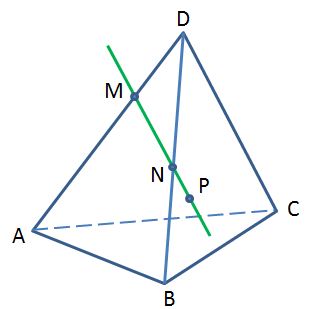 1) АВС             2) DBC             3) DAB              4)  DAC2Каким плоскостям принадлежит точка К? 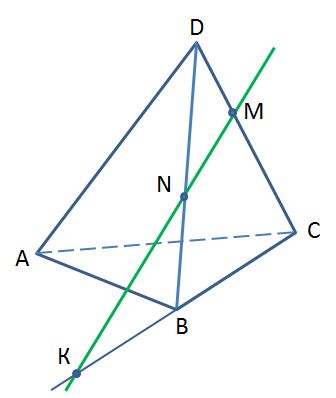 1) АВС и  ABD            2) ABD и BCD            3) ACD  и  ABD              4)  ABC и BCD3Выберите верные высказывания:1) Любые три точки лежат в одной плоскости.2) Если центр окружности и ее точка лежат в плоскости, то и вся окружность лежит в этой плоскости.3) Через три точки, лежащих на прямой, проходит только одна плоскость. 4)  Через две пересекающихся прямые проходит плоскость, и притом только одна.Ответ: ______ 4Выберите неверные высказывания:1) Если три прямые имеют общую точку, то они лежат в одной плоскости.2) Прямая, пересекающая две стороны треугольника, лежит в плоскости этого треугольника.3) Две плоскости могут имеет только две общие точки. 4)  Три попарно пересекающиеся в разных точках прямые, лежат в одной плоскости.Ответ: ______ 5Назовите прямую, по которой пересекаются плоскости A1BC  и  A1AD. 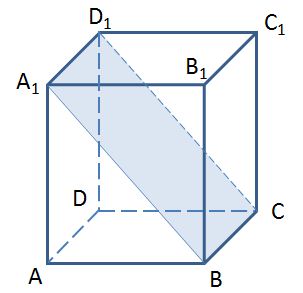 1) DC                           2) A1D1                3) D1D                         4)  D1C6Назовите прямую, по которой пересекаются плоскости DCC1  и  A1AD. 1) DC                           2) A1D1                3) D1D                         4)  D1C7Прямые АВ и CD пересекаются. Через прямую АВ проведена плоскость. Назовите линию пересечения данной плоскости с плоскостью ВСD.1) АС                             2) АB                               3) BС                                4)  ВD8Прямые АВ и CD пересекаются. Через точки В и D проведена плоскость. Назовите линию пересечения данной плоскости с плоскостью AСD.1) АС                             2) АB                               3) BС                                4)  ВD1Точка Р лежит на прямой МN. Назовите плоскость, которой принадлежит точка Р.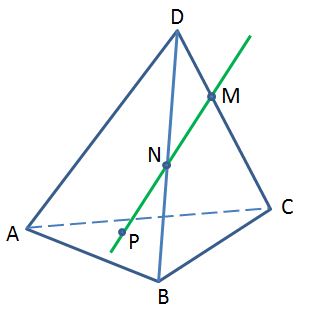 1) АВС             2) DBC             3) DAB              4)  DAC2Каким плоскостям принадлежит точка F? 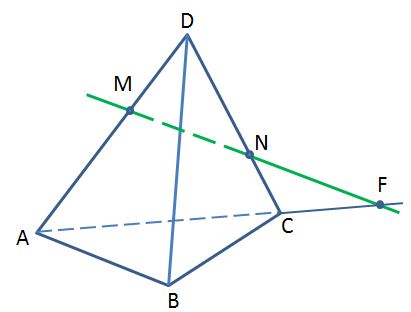 1) АВС и ACD            2) ABD и BCD            3) ACD и BCD              4) ABC и BCD3Выберите верные высказывания:1) Любые четыре точки лежат в одной плоскости.2) Через прямую и не лежащую на ней точку проходит только одна плоскость.3) Если три точки окружности лежат в плоскости, то и вся окружность лежит в этой плоскости. 4)  Две плоскости могут иметь только одну общую точку.Ответ: ______ 4Выберите неверные высказывания:1) Две окружности, имеющие общий центр, лежат в одной плоскости.2) Прямая, проходящая через вершину треугольника, лежит в плоскости этого треугольника.3) Три вершины треугольника принадлежат одной плоскости. 4)  Через две параллельные прямые проходит плоскость, и притом только одна.Ответ: ______ 5Назовите прямую, по которой пересекаются плоскости DCC1  и  A1BC. 1) DC                           2) A1D1                3) D1D                         4)  D1C6Назовите прямую, по которой пересекаются плоскости ABC  и  C1CB. 1) BC                           2) B1C1                3) A1B                         4)  B1B7Прямые АВ и CD пересекаются. Через прямую CD проведена плоскость. Назовите линию пересечения данной плоскости с плоскостью AВС.1) СD                             2) АD                               3) BС                                4)  ВD8Прямые АВ и CD пересекаются. Через точки A и D проведена плоскость. Назовите линию пересечения данной плоскости с плоскостью BСD.1) АС                             2) АD                               3) BС                                4)  ВD№12345678Вариант 13414132324Вариант 22123124112